UTKAST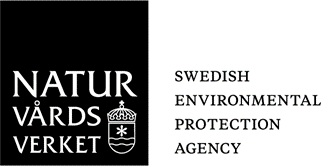 Fullmakt för kväveoxidavgiftenFullmakten avser inloggning i e-tjänsten E-NOx, deklarering av uppgifter för kväveoxidavgiften, tillgång till tidigare deklarationer samt att företräda bolaget i övriga frågor gällande kväveoxidavgiften.Vid registrering av en ny kontaktperson för kväveoxidavgiften som inte är firmatecknare för företaget fylls nedanstående formulär i. Den ifyllda blanketten skickas sedan till Naturvårdsverket: nox@naturvardsverket.se FullmaktsgivareUtsedd kontaktpersonHärmed delegerar jag, , ansvaret att företräda bolaget gällande kväveoxidavgiften till den utsedda kontaktpersonen, .Fullmakten gäller till dess att kontaktpersonen ersätts och en ny fullmakt har skickats in till Naturvårdsverket.Bolag: Organisationsnummer: Anläggning/ar: Firmatecknare: Namn: E-post: Ersätter den tidigare kontaktpersonen: Ort: Datum: Signatur: __________________________